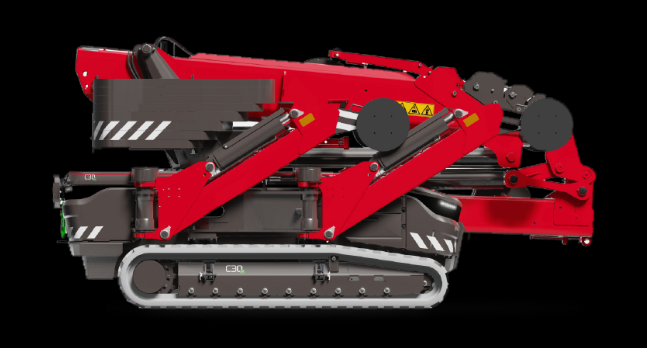 BROSURAMACARA SPIDER C30E – 100% ELECTRICECHIPARE STANDARD-FULL: MACARA COMPACTA C30E-100% ELECTRIC (Compact crane) EXTENSIE BRAT MACARA MOBIL (Fly Jib) TROLIU 2000 KG (Winch 3000kg) CAPACITATE EXTRA BATERII (Extra battery capacity) 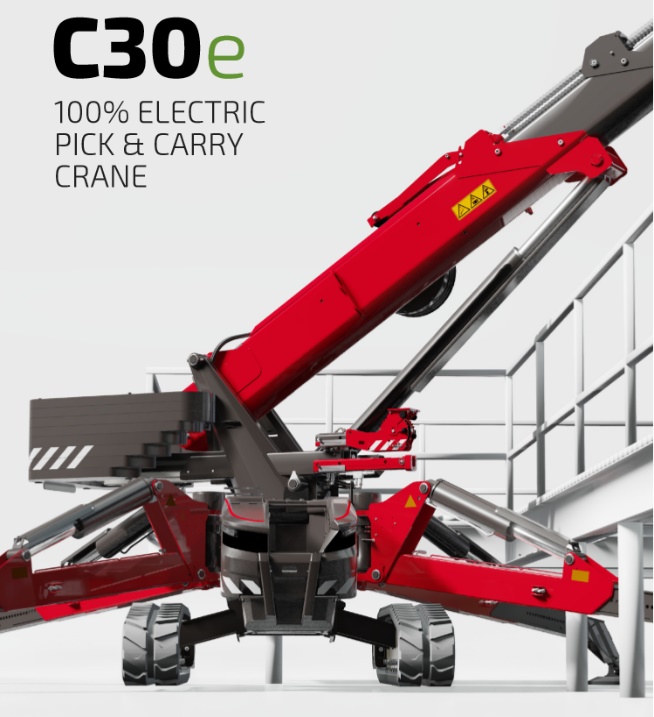 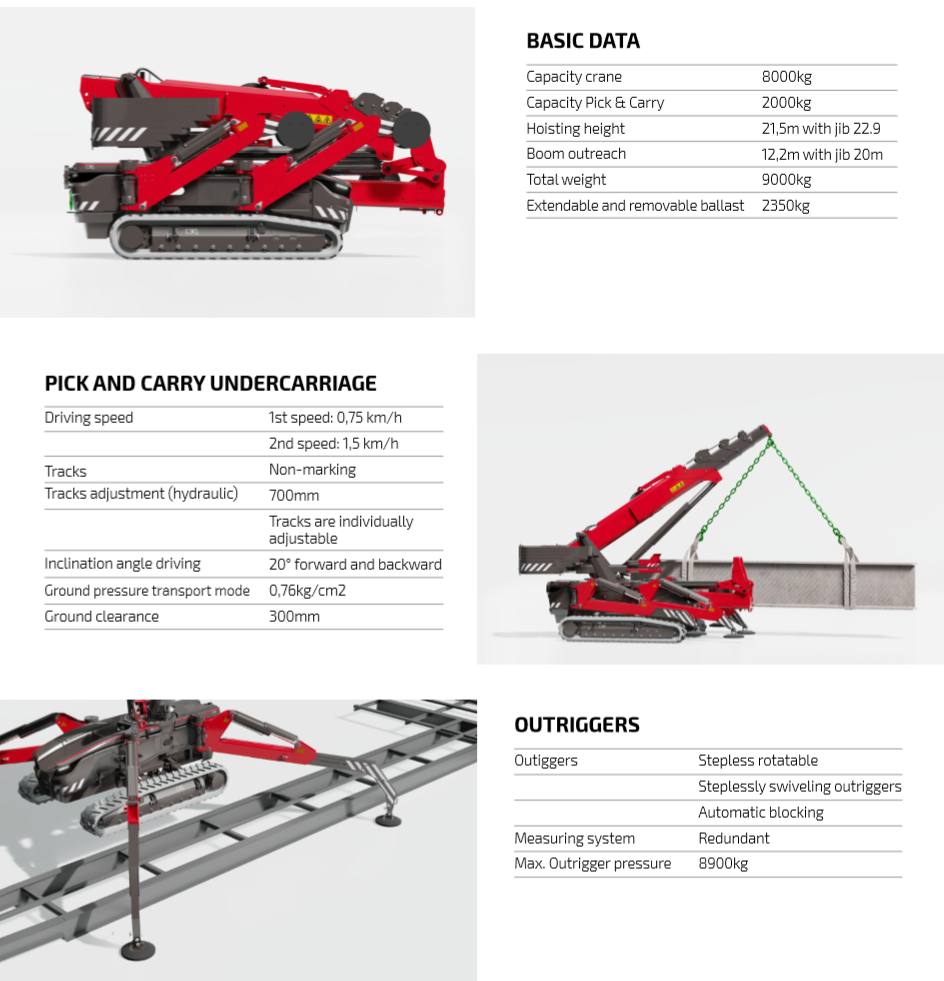 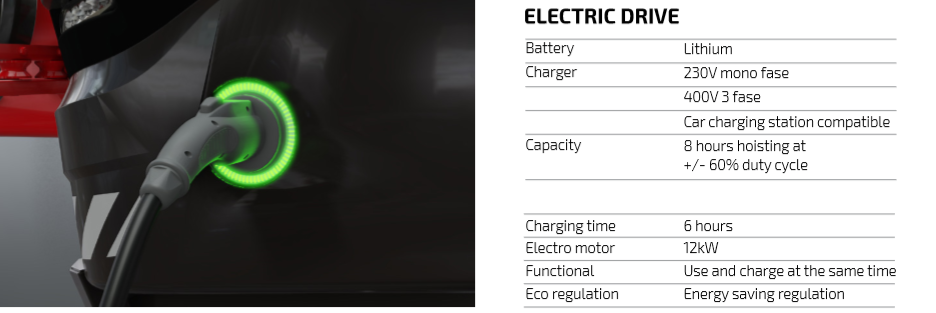 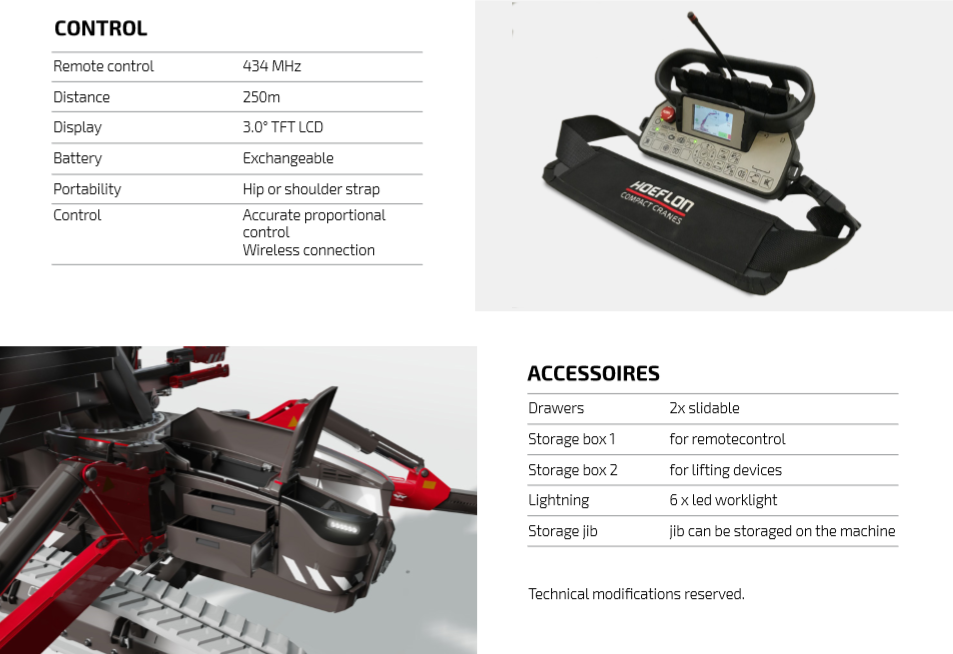 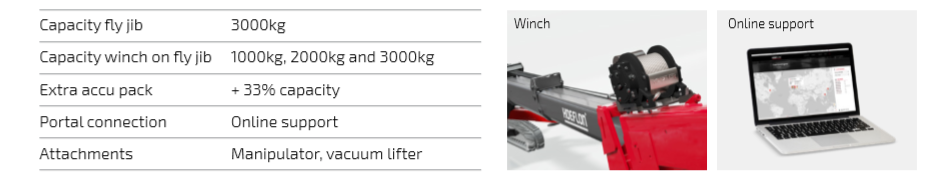 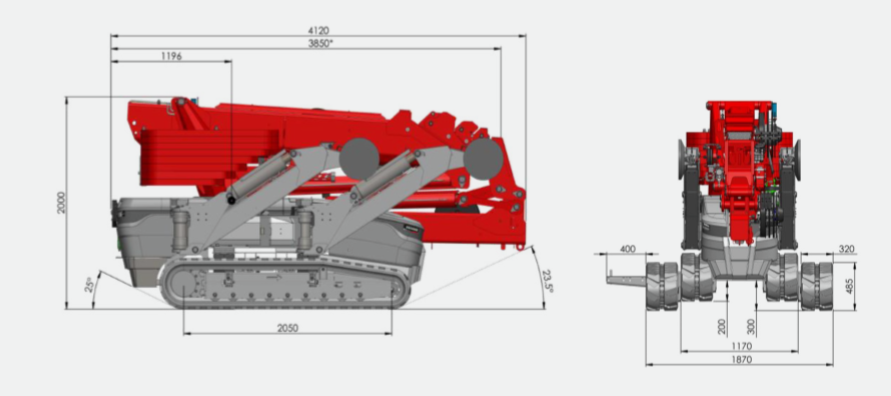 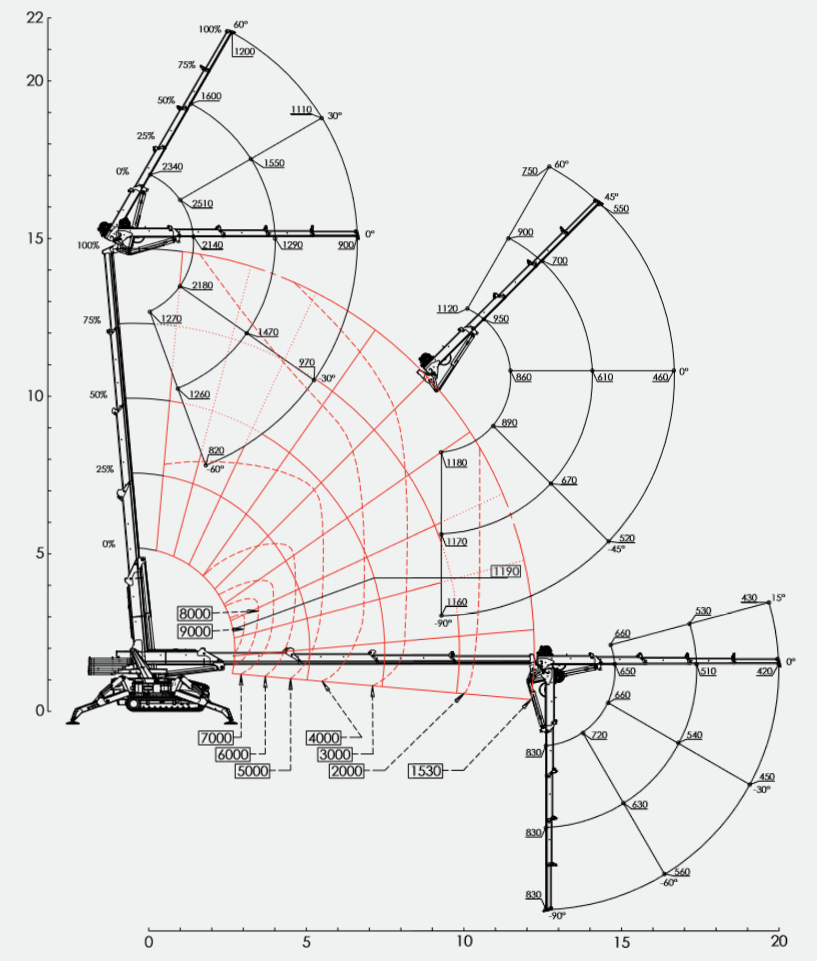 PENTRU MAI MULTE INFORMATII VA RUGAM SA VIZITATI : WWW.MARDEN.ROSAU SA SUNATI LA TELEFON: 0799 842 822 / 0747 524 618